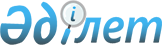 О внесении изменений и дополнений в решение Южно-Казахстанского областного маслихата от 12 декабря 2008 года N 12/135-IV "Об областном бюджете на 2009 год"
					
			Утративший силу
			
			
		
					Решение маслихата Южно-Казахстанской области от 11 февраля 2009 года N 13/173-IV. Зарегистрировано Департаментом юстиции Южно-Казахстанской области 16 февраля 2009 года за N 2003. Утратило силу в связи с истечением срока применения - письмо Южно-Казахстанского областного маслихата от 13 февраля 2012 года N 68-1      Сноска. Утратило силу в связи с истечением срока применения - письмо Южно-Казахстанского областного маслихата от 13.02.2012 N 68-1.

      В соответствии с Бюджетным кодексом Республики Казахстан от 4 декабря 2008 года и Законом Республики Казахстан от 23 января 2001 года "О местном государственном управлении в Республике Казахстан", Южно-Казахстанский областной маслихат РЕШИЛ : 



      1. Внести в решение Южно-Казахстанского областного маслихата от 12 декабря 2008 года N 12/135-IV "Об областном бюджете на 2009 год" (зарегистрировано в Реестре Государственной регистрации нормативных правовых актов за N 2001, опубликовано 26 декабря 2008 года в газете "Южный Казахстан"), следующие изменения и дополнения: 

      в преамбуле слова "от 24 апреля 2004 года" заменить словами "от 4 декабря 2008 года" 



      пункт 1 изложить в новой редакции следующего содержания: 

      1. Утвердить областной бюджет Южно-Казахстанской области на 2009 год согласно приложению 1 в следующих объемах: 

      1) доходы – 178 414 209 тысяч тенге, в том числе: 

      налоговые поступления – 13 845 667 тысяч тенге; 

      неналоговые поступления – 242 391 тысяч тенге; 

      поступления трансфертов – 164 326 151 тысяч тенге; 

      2) затраты – 175 288 450 тысяч тенге; 

      3) чистое бюджетное кредитование - – 1 369 000 тысяч тенге, в том числе: 

      бюджетные кредиты – 699 000 тысяч тенге; 

      погашение бюджетных кредитов – 2 068 000 тысяч тенге; 

      4) сальдо по операциям с финансовыми активами - 3 102 505 тысяч тенге, в том числе: 

      приобретение финансовых активов – 3 102 505 тысяч тенге; 

      5) профицит бюджета – 1 392 254 тысяч тенге; 

      6) использование профицита бюджета - – 1 392 254 тысяч тенге, в том числе: 

      поступление займов – 699 000 тысяч тенге; 

      погашение займов – 2 101 955 тысяч тенге; 

      используемые остатки бюджетных средств – 10 701 тысяч тенге. 



      дополнить пунктом 3-1 следующего содержания: 

      3-1. Предусмотреть в областном бюджете на 2009 год возврат целевых трансфертов из бюджетов районов (городов областного значения) в областной бюджет в общей сумме 2 508 тысяч тенге, в том числе: 

      пункт 4 изложить в новой редакции следующего содержания: 

      4. Учесть, что в областном бюджете на 2009 год предусмотрены целевые текущие трансферты бюджетам районов (городов областного значения) в следующих размерах: 

      398 011 тысяч тенге – на оснащение учебным оборудованием кабинетов физики, химии, биологии в государственных учреждениях среднего общего образования; 

      615 760 тысяч тенге – на создание лингафонных и мультимедийных кабинетов для государственных учреждений среднего общего образования; 

      678 977 тысяч тенге – на внедрение новых технологий обучения в государственной системе образования; 

      405 497 тысяч тенге – на содержание вновь вводимых объектов образования; 

      794 585 тысяч тенге – на выплату государственной адресной социальной помощи и ежемесячного государственного пособия на детей до 18 лет в связи с ростом размера прожиточного минимума; 

      13 674 тысяч тенге – на увеличение норм питания в медико-социальных учреждениях; 

      41 525 тысяч тенге – на реализацию мер по оказанию социальной поддержки специалистов социальной сферы сельских населенных пунктов; 

      4 254 312 тысяч тенге – на капитальный и средний ремонт автомобильных дорог районного значения (улиц города); 

      Распределение указанных сумм бюджетам районов (городов областного значения) осуществляется на основании постановления акимата области. 



      пункт 6 изложить в новой редакции следующего содержания: 

      6. Учесть, что в областном бюджете на 2009 год предусмотрены целевые трансферты на развитие бюджетам районов (городов областного значения) в следующих размерах: 

      28 400 344 тысяч тенге – на строительство и реконструкцию объектов образования; 

      531 000 тысяч тенге – на строительство жилья государственного коммунального жилищного фонда в соответствии с Государственной программой жилищного строительства в Республике Казахстан на 2008 – 2010 годы; 

      1 918 000 тысяч тенге - на развитие и обустройство инженерно-коммуникационной инфраструктуры в соответствии с Государственной программой жилищного строительства в Республике Казахстан на 2008 – 2010 годы ; 

      3 811 061 тысяч тенге – на развитие системы водоснабжения; 

      424 341 тысяч тенге – на развитие коммунального хозяйства; 

      537 532 тысяч тенге – на развитие системы теплоэнергетической системы; 

      452 379 тысяч тенге – на развитие транспортной инфраструктуры. 

      Распределение указанных сумм бюджетам районов (городов областного значения) осуществляется на основании постановления акимата области. 



      дополнить пунктом 6-1 следующего содержания: 

      6-1. Предусмотреть в областном бюджете на 2009 год 699 000 тысяч тенге на кредитование бюджетов районов (городов областного значения) по нулевой ставке вознаграждения (интереса) на строительство и приобретение жилья в соответствии с Государственной программой жилищного строительства в Республике Казахстан на 2008 – 2010 годы. 

      Распределение указанной суммы бюджетам районов (городов областного значения) осуществляется на основании постановления акимата области. 



      в пункте 7 цифры 2 500 000 заменить цифрами 281 000. 

      приложения 1, 2 к указанному решению изложить в новой редакции согласно приложениям 1, 2 к настоящему решению. 



      2. Настоящее решение вводится в действие с 1 января 2009 года.        Председатель сессии 

      областного маслихата                       К. Досалиев       Секретарь областного маслихата             А. Досболов 

       Приложение 1 

к решению Южно-Казахстанского 

областного маслихата 

от 11 февраля 2009 года N 13/173-IV Приложение 1 

к решению Южно-Казахстанского 

областного маслихата 

от 12 декабря 2008 года N 12/135-IV  Областной бюджет на 2009 год 

Приложение 2 

к решению Южно-Казахстанского 

областного маслихата 

от 11 февраля 2009 года N 13/173-IV Приложение 2 

к решению Южно-Казахстанского 

областного маслихата 

от 12 декабря 2008 года N 12/135-IV  Перечень бюджетных программ развития областного бюджета на 2009 

год с разделением на бюджетные программы, направленные на 

реализацию бюджетных инвестиционных проектов (программ) и на 

формирование или увеличение уставного капитала юридических лиц 
					© 2012. РГП на ПХВ «Институт законодательства и правовой информации Республики Казахстан» Министерства юстиции Республики Казахстан
				района Байдибек 1 799 тысяч тенге; Отырарского района 302 тысяч тенге; Сарыагашского района 394 тысяч тенге; города Шымкент 13 тысяч тенге. Категория Категория Категория Категория Сумма, 

тысяч тенге Класс Класс Класс Сумма, 

тысяч тенге Подкласс Подкласс Сумма, 

тысяч тенге Наименование Сумма, 

тысяч тенге 1 1 1 2 3 I. ДОХОДЫ 178 414 209 НАЛОГОВЫЕ ПОСТУПЛЕНИЯ 13 845 667 1 Налоговые поступления 13 845 667 01 Подоходный налог 6 028 700 2 Индивидуальный подоходный налог 6 028 700 03 Социальный налог 6 215 381 1 Социальный налог 6 215 381 05 Внутренние налоги на товары, работы и услуги 1 601 586 3 Поступления за использование природных и других ресурсов 1 601 586 НЕНАЛОГОВЫЕ ПОСТУПЛЕНИЯ 242 391 2 Неналоговые поступления 242 391 01 Доходы от государственной собственности 22 162 1 Поступления части чистого дохода государственных предприятий 11 595 3 Дивиденды на государственные пакеты акций, находящиеся в государственной собственности 6 130 5 Доходы от аренды имущества, находящегося в государственной собственности 4 437 03 Поступления денег от проведения государственных закупок, организуемых государственными учреждениями, финансируемыми из государственного бюджета 65 1 Поступления денег от проведения государственных закупок, организуемых государственными учреждениями, финансируемыми из государственного бюджета 65 04 Штрафы, пеня, санкции, взыскания, налагаемые государственными учреждениями, финансируемыми из государственного бюджета, а также содержащимися и финансируемыми из бюджета (сметы расходов) Национального Банка Республики Казахстан 218 547 1 Штрафы, пеня, санкции, взыскания, налагаемые государственными учреждениями, финансируемыми из государственного бюджета, а также содержащимися и финансируемыми из бюджета (сметы расходов) Национального Банка Республики Казахстан, за исключением поступлений от организаций нефтяного сектора 218 547 6 Прочие неналоговые поступления 1 617 1 Прочие неналоговые поступления 1 617 ПОСТУПЛЕНИЯ ТРАНСФЕРТОВ 164 326 151 4 Поступления трансфертов 164 326 151 01 Трансферты из нижестоящих органов государственного управления 2 508 2 Трансферты из районных (городских) бюджетов 2 508 02 Трансферты из вышестоящих органов государственного управления 164 323 643 1 Трансферты из республиканского бюджета 164 323 643 Функциональная группа Функциональная группа Функциональная группа Функциональная группа Функциональная группа Сумма, 

тысяч тенге Функциональная подгруппа Функциональная подгруппа Функциональная подгруппа Функциональная подгруппа Сумма, 

тысяч тенге Администратор бюджетных программ Администратор бюджетных программ Администратор бюджетных программ Сумма, 

тысяч тенге Программа Программа Сумма, 

тысяч тенге Наименование Сумма, 

тысяч тенге 1 1 1 1 2 3 II ЗАТРАТЫ 01 Государственные услуги общего характера 1 112 844 01 1 Представительные, исполнительные и другие органы, выполняющие общие функции государственного управления 527 453 01 110 Аппарат маслихата области 45 686 0 001 Обеспечение деятельности маслихата области 45 686 0 120 Аппарат акима области 481 767 0 001 Обеспечение деятельности акима области 481 767 2 Финансовая   деятельность 406 321 0 2 257 Управление финансов области 406 321 0 001 Обеспечение деятельности управления финансов области 143 535 01 003 Организация работы по выдаче разовых талонов и обеспечение полноты сбора сумм от реализации разовых талонов 259 287 1 009 Организация приватизации коммунальной собственности 2 333 1 010 Учет, хранение, оценка и реализация имущества, поступившего в коммунальную собственность 1 166 1 5 Планирование и статистическая деятельность 179 070 258 Управление экономики и бюджетного планирования области 179 070 1 001 Обеспечение деятельности управления экономики и бюджетного планирования области 179 070 02 Оборона 123 380 02 1 Военные нужды 52 216 02 250 Управление по мобилизационной подготовке, гражданской обороне и организации предупреждения и ликвидации аварий и стихийных бедствий области 52 216 02 003 Мероприятия в рамках исполнения всеобщей воинской обязанности 31 532 0 007 Подготовка территориальной обороны и территориальная оборона областного масштаба 20 684 0 2 Организация работы по чрезвычайным ситуациям 71 164 02 2 250 Управление по мобилизационной подготовке, гражданской обороне и организации предупреждения и ликвидации аварий и стихийных бедствий области 71 164 02 2 001 Обеспечение деятельности управления мобилизационной подготовке, гражданской обороне и организации предупреждения и ликвидации аварий и стихийных бедствий 56 669 0 005 Мобилизационная подготовка и мобилизация областного масштаба 14 495 03 Общественный порядок, безопасность, правовая, судебная, уголовно-исполнительная деятельность 5 388 625 0 1 Правоохранительная деятельность 5 388 625 0 1 252 Исполнительный орган внутренних дел, финансируемый из областного бюджета 5 156 338 03 1 001 Обеспечение деятельности исполнительного органа внутренних дел, финансируемого из областного бюджета 5 013 219 03 1 002 Охрана общественного порядка и обеспечение общественной безопасности на территории области 140 619 0 003 Поощрение граждан, участвующих в охране общественного порядка 2 500 271 Управление строительства области 232 287 003 Развитие объектов органов внутренних дел 232 287 04 Образование 42 346 231 0 2 Начальное, основное среднее, общее среднее образование 6 859 457 4 2 260 Управление туризма, физической культуры и спорта области 1 597 421 0 006 Дополнительное образование для детей по спорту 1 372 305 4 007 Общеобразовательное обучение одаренных в спорте детей в специализированных организациях образования 225 116 0 261 Управление образования области 5 262 036 4 003 Общеобразовательное обучение по специальным образовательным учебным программам 1 397 037 04 2 006 Общеобразовательное обучение одаренных детей в специализированных организациях образования 1 766 754 04 2 018 Целевые текущие трансферты бюджетам районов (городов областного значения) на содержание вновь вводимых объектов образования 405 497 026 Целевые текущие трансферты бюджетам районов (городов областного значения) на внедрение новых технологий государственной системы в сфере образования 678 977 04 2 048 Целевые текущие трансферты бюджетам районов (городов областного значения) на оснащение учебным оборудованием кабинетов физики, химии, биологии в государственных учреждениях начального, основного среднего и общего среднего образования 398 011 04 2 058 Целевые текущие трансферты бюджетам районов (городов областного значения) на создание лингафонных и мультимедийных кабинетов в государственных учреждениях начального, основного среднего и общего среднего образования 615 760 04 4 Техническое и профессиональное, послесреднее образование 3 999 527 04 4 253 Управление здравоохранения области 405 588 4 043 Подготовка специалистов в организациях технического и профессионального, послесреднего образования 405 588 0 4 261 Управление образования области 3 593 939 04 4 024 Подготовка специалистов в организациях технического и профессионального образования 3 593 939 0 5 Переподготовка и повышения квалификации специалистов 316 990 04 5 252 Исполнительный орган внутренних дел, финансируемый из областного бюджета 34 184 04 007 Повышение квалификации и переподготовка кадров 34 184 0 253 Управление здравоохранения области 109 877 04 003 Повышение квалификации и переподготовка кадров 109 877 04 261 Управление образования области 172 929 0 010 Повышение квалификации и переподготовка кадров 172 929 04 9 Прочие услуги в области образования 31 170 257 04 261 Управление образования области 556 952 0 001 Обеспечение деятельности управления образования 65 102 004 Информатизация системы образования в областных государственных учреждениях образования 135 076 005 Приобретение и доставка учебников, учебно-методических комплексов для областных государственных учреждений образования 28 206 007 Проведение школьных олимпиад, внешкольных мероприятий и конкурсов областного масштаба 72 864 4 011 Обследование психического здоровья детей и подростков и оказание психолого-медико-педагогической консультативной помощи населению 204 349 0 012 Реабилитация и социальная адаптация детей и подростков с проблемами в развитии 51 355 0 9 271 Управление строительства области 30 613 305 04 9 004 Целевые трансферты на развитие бюджетам районов (городов областного значения) на строительство и реконструкцию объектов образования 28 400 344 0 037 Строительство и реконструкция объектов образования 2 212 961 05 Здравоохранение 41 215 321 5 1 Больницы широкого профиля 16 456 133 05 1 253 Управление здравоохранения области 16 456 133 05 1 004 Оказание стационарной медицинской помощи по направлению специалистов первичной медико-санитарной помощи и организаций здравоохранения 16 456 133 0 2 Охрана здоровья населения 912 363 0 2 253 Управление здравоохранения области 912 363 0 005 Производство крови, ее компонентов и препаратов для местных организаций здравоохранения 423 612 0 006 Охрана материнства и детства 279 970 0 007 Пропаганда здорового образа жизни 207 952 05 2 017 Приобретение тест-систем для проведения дозорного эпидемиологического надзора 829 0 3 Специализированная медицинская помощь 7 472 130 05 3 253 Управление здравоохранения области 7 472 130 05 3 009 Оказание медицинской помощи лицам, страдающим социально значимыми заболеваниями и заболеваниями, представляющими опасность для окружающих 5 696 818 05 3 019 Обеспечение больных туберкулезом противотуберкулезными препаратами 128 196 05 3 020 Обеспечение больных диабетом противодиабетическими препаратами 276 943 0 021 Обеспечение онкологических больных химиопрепаратами 123 333 05 3 022 Обеспечение больных с почечной недостаточностью лекарственными средствами, диализаторами, расходными материалами и больных после трансплантации почек лекарственными средствами 76 129 026 Обеспечение факторами свертывания крови при лечении взрослых, больных гемофилией 270 356 027 Централизованный закуп вакцин и других медицинских иммунобиологических препаратов для проведения иммунопрофилактики населения 900 355 0 4 Поликлиники 11 259 707 05 253 Управление здравоохранения области 11 259 707 0 4 010 Оказание первичной медико-санитарной помощи населению 9 504 388 05 4 014 Обеспечение лекарственными средствами и специализированными продуктами детского и лечебного питания отдельных категорий населения на амбулаторном уровне 1 755 319 0 5 Другие виды медицинской помощи 1 727 873 0 253 Управление здравоохранения области 1 727 873 5 011 Оказание скорой и неотложной помощи и санитарная авиация 1 680 622 0 5 012 Оказание медицинской помощи населению в чрезвычайных ситуациях 47 251 05 9 Прочие услуги в области здравоохранения 3 387 115 5 253 Управление здравоохранения области 1 302 752 0 001 Обеспечение деятельности управления здравоохранения 99 527 05 008 Реализация мероприятий по профилактике и борьбе со СПИД в Республике Казахстан 652 536 5 9 013 Проведение патологоанатомического вскрытия 61 219 0 016 Обеспечение граждан бесплатным или льготным проездом за пределы населенного пункта на лечение 13 638 05 9 018 Обеспечение деятельности информационно-аналитических центров 39 452 05 9 023 Социальная поддержка медицинских и фармацевтических работников, направленных для работы в сельскую местность 50 000 028 Содержание вновь вводимых объектов здравоохранения 386 380 05 271 Управление строительства области 2 084 363 0 9 038 Строительство и реконструкция объектов здравоохранения 2 084 363 06 Социальная помощь и социальное обеспечение 3 482 105 6 1 Социальное обеспечение 2 369 118 06 1 256 Управление координации занятости и социальных программ области 1 767 986 06 1 002 Социальное обеспечение престарелых и инвалидов общего типа 1 767 986 06 261 Управление образования области 580 755 0 1 015 Социальное обеспечение сирот, детей, оставшихся без попечения родителей 580 755 06 271 Управление строительства области 20 377 0 039 Строительство и реконструкция объектов социального обеспечения 20 377 6 2 Социальная помощь 935 349 6 256 Управление координации занятости и социальных программ области 935 349 06 2 003 Социальная поддержка инвалидов 140 764 06 2 020 Целевые текущие трансферты бюджетам районов (городов областного значения) на выплату государственной адресной социальной помощи и ежемесячного государственного пособия на детей до 18 лет в связи с ростом размера прожиточного минимума 794 585 06 9 Прочие услуги в области социальной помощи и социального обеспечения 177 638 06 9 256 Управление координации занятости и социальных программ области 177 638 06 9 001 Обеспечение деятельности управления координации занятости и социальных программ 90 516 018 Размещение государственного социального заказа в неправительственном секторе за счет целевых трансфертов из республиканского бюджета 32 105 022 Целевые текущие трансферты бюджетам районов (городов областного значения) на увеличение норм питания в медико-социальных учреждениях 13 674 6 113 Трансферты из местных бюджетов 41 343 07 Жилищно-коммунальное хозяйство 8 324 230 1 Жилищное хозяйство 2 449 000 271 Управление строительства области 2 449 000 010 Целевые трансферты на развитие бюджетам районов (городов областного значения) на строительство жилья государственного коммунального жилищного фонда 531 000 012 Целевые трансферты на развитие бюджетам районов (городов областного значения) на развитие и обустройство инженерно-коммуникационной инфраструктуры 1 918 000 07 2 Коммунальное хозяйство 5 875 230 0 279 Управление энергетики и коммунального хозяйства области 5 875 230 07 2 001 Обеспечение деятельности управления энергетики и коммунального хозяйства 37 636 004 Газификация населенных пунктов 77 001 07 2 010 Целевые трансферты на развитие бюджетам районов (городов областного значения) на развитие системы водоснабжения 3 811 061 014 Целевые трансферты на развитие бюджетам районов (городов областного значения) на развитие коммунального хозяйства 424 341 113 Трансферты из местных бюджетов 1 525 191 08 Культура, спорт, туризм и информационное пространство 3 471 735 0 1 Деятельность в области культуры 1 421 269 0 262 Управление культуры области 911 737 0 1 001 Обеспечение деятельности управления культуры 42 295 0 003 Поддержка культурно-досуговой работы 134 493 08 1 005 Обеспечение сохранности историко-культурного наследия и доступа к ним 153 851 08 007 Поддержка театрального и музыкального искусства 581 098 08 271 Управление строительства области 509 532 0 1 016 Развитие объектов культуры 509 532 08 2 Спорт 1 181 263 08 260 Управление туризма, физической культуры и спорта области 1 181 263 08 2 001 Обеспечение деятельности управления туризма, физической культуры и спорта 31 406 08 2 003 Проведение спортивных соревнований на областном уровне 64 386 08 2 004 Подготовка и участие членов областных сборных команд по различным видам спорта на республиканских и международных спортивных соревнованиях 1 085 471 0 3 Информационное пространство 727 015 0 3 259 Управление архивов и документации области 231 826 08 001 Обеспечение деятельности управления архивов и документации 21 077 0 002 Обеспечение сохранности архивного фонда 210 749 0 262 Управление культуры области 227 326 0 3 008 Обеспечение функционирования областных библиотек 227 326 8 263 Управление внутренней политики области 230 000 08 3 002 Проведение государственной информационной политики через средства массовой информации 230 000 08 3 264 Управление по развитию языков области 37 863 8 001 Обеспечение деятельности управления по развитию языков 20 452 08 3 002 Развитие государственного языка и других языков народа Казахстана 17 411 0 4 Туризм 6 524 0 260 Управление туризма, физической культуры и спорта области 6 524 08 013 Регулирование туристской деятельности 6 524 08 9 Прочие услуги по организации культуры, спорта, туризма и информационного пространства 135 664 08 263 Управление внутренней политики области 135 664 0 9 001 Обеспечение деятельности управления внутренней политики 106 103 0 9 003 Реализация региональных программ в сфере молодежной политики 29 561 113 Трансферты из местных бюджетов 09 Топливно - энергетический комплекс и недропользование 537 532 9 9 Прочие услуги в области топливно-энергетического комплекса и недропользования 537 532 0 279 Управление энергетики и коммунального хозяйства области 537 532 09 011 Целевые трансферты на развитие бюджетам районов (городов областного значения) на развитие теплоэнергетической системы 537 532 10 Сельское, водное, лесное, рыбное хозяйство, особо охраняемые природные территории, охрана окружающей среды и животного мира, земельные отношения 6 252 203 1 1 Сельское хозяйство 4 557 162 1 255 Управление сельского хозяйства области 4 557 162 0 1 001 Обеспечение деятельности управления сельского хозяйства 62 159 10 002 Поддержка семеноводства 216 946 1 010 Поддержка племенного животноводства 391 389 0 011 Поддержка повышения урожайности и качества производимых сельскохозяйственных культур 786 889 0 014 Субсидирование стоимости услуг по доставке воды сельскохозяйственным товаропроизводителям 290 494 10 1 016 Обеспечение закладки и выращивания многолетних насаждений плодово-ягодных культур и винограда 746 760 10 1 020 Удешевление стоимости горюче-смазочных материалов и других товарно-материальных ценностей, необходимых для проведения весенне-полевых и уборочных работ 2 021 000 099 Целевые текущие трансферты бюджетам районов (городов областного значения) на реализацию мер по оказанию социальной поддержки специалистов социальной сферы сельских населенных пунктов 41 525 1 2 Водное хозяйство 510 525 10 2 254 Управление природных ресурсов и регулирования природопользования области 429 146 10 2 002 Установление водоохранных зон и полос водных объектов 26 454 10 2 003 Обеспечение функционирования водохозяйственных сооружений, находящихся в коммунальной собственности 239 497 10 2 004 Восстановление особо аварийных водохозяйственных сооружений и гидромелиоративных систем 163 195 1 255 Управление сельского хозяйства области 81 379 10 2 009 Субсидирование стоимости услуг по подаче питьевой воды из особо важных групповых систем водоснабжения, являющихся безальтернативными источниками питьевого водоснабжения 81 379 10 3 Лесное хозяйство 232 786 10 3 254 Управление природных ресурсов и регулирования природопользования области 232 786 0 005 Охрана, защита, воспроизводство лесов и лесоразведение 225 156 10 006 Охрана животного мира 7 630 0 5 Охрана окружающей среды 307 319 10 5 254 Управление природных ресурсов и регулирования природопользования области 307 319 10 5 001 Обеспечение деятельности управления природных ресурсов и регулирования природопользования 46 270 0 008 Проведение мероприятий по охране окружающей среды 254 883 010 Содержание и защита особо охраняемых природных территорий 6 166 0 6 Земельные отношения 30 145 0 251 Управление земельных отношений области 30 145 0 001 Обеспечение деятельности управления земельных отношений 30 145 9 Прочие услуги в области сельского, водного, лесного, рыбного хозяйства, охраны окружающей среды и земельных отношений 614 266 255 Управление сельского хозяйства области 614 266 10 1 013 Повышение продуктивности и качества продукции животноводства 360 562 017 Экспертиза качества казахстанского хлопка-волокна 253 704 11 Промышленность, архитектурная, градостроительная и строительная деятельность 2 271 558 1 Промышленность 2 104 541 271 Управление строительства области 2 104 541 035 Развитие инфраструктуры специальной экономической зоны "Оңтүстік" 2 104 541 1 2 Архитектурная, градостроительная и строительная деятельность 167 017 11 2 267 Управление государственного архитектурно-строительного контроля области 72 576 11 2 001 Обеспечение деятельности управления государственного архитектурно-строительного контроля 72 576 11 2 271 Управление строительства области 46 157 11 2 001 Обеспечение деятельности управления строительства области 46 157 1 2 113 Трансферты из местных бюджетов 1 2 272 Управление архитектуры и градостроительства области 48 284 11 2 001 Обеспечение деятельности управления архитектуры и градостроительства 48 284 113 Трансферты из местных бюджетов 12 Транспорт и коммуникации 10 974 889 1 1 Автомобильный транспорт 9 324 875 12 1 268 Управление пассажирского транспорта и автомобильных дорог области 9 324 875 1 003 Обеспечение функционирования автомобильных дорог 4 618 184 12 1 007 Целевые трансферты на развитие бюджетам районов (городов областного значения) на развитие транспортной инфраструктуры 452 379 008 Целевые текущие трансферты бюджетам районов (городов областного значения) на капитальный и средний ремонт автомобильных дорог районного значения (улиц города) 4 254 312 1 9 Прочие услуги в сфере транспорта и коммуникаций 1 650 014 12 9 268 Управление пассажирского транспорта и автомобильных дорог области 1 650 014 12 9 001 Обеспечение деятельности управления пассажирского транспорта и автомобильных дорог 49 138 12 9 002 Развитие транспортной инфраструктуры 1 534 429 12 9 005 Организация пассажирских перевозок по социально значимым межрайонным (междугородним) сообщениям 66 447 13 Прочие 6 546 837 1 Регулирование экономической деятельности 55 389 1 265 Управление предпринимательства и промышленности области 55 389 13 1 001 Обеспечение деятельности управления предпринимательства и промышленности 55 389 1 9 Прочие 6 491 448 13 257 Управление финансов области 281 000 012 Резерв местного исполнительного органа области 281 000 258 Управление экономики и бюджетного планирования области 6 152 746 003 Разработка технико-экономического обоснования местных бюджетных инвестиционных проектов (программ) и проведение экспертизы 6 152 746 1 265 Управление предпринимательства и промышленности области 57 702 13 9 007 Реализация Стратегии индустриально-инновационного развития 57 702 14 Обслуживание долга 58 061 1 1 Обслуживание долга 58 061 257 Управление финансов области 58 061 1 004 Обслуживание долга местных исполнительных органов 58 061 15 Трансферты 43 182 899 1 1 Трансферты 43 182 899 1 257 Управление финансов области 43 182 899 5 007 Субвенции 41 961 275 15 1 011 Возврат неиспользованных (недоиспользованных) целевых трансфертов 13 209 024 Целевые текущие трансферты в вышестоящие бюджеты в связи с передачей функций государственных органов из нижестоящего уровня государственного управления в вышестоящий 1 208 415 III. ЧИСТОЕ БЮДЖЕТНОЕ КРЕДИТОВАНИЕ -1 369 000 Функциональная группа Функциональная группа Функциональная группа Функциональная группа Функциональная группа Сумма, тысяч тенге Функциональная подгруппа Функциональная подгруппа Функциональная подгруппа Функциональная подгруппа Сумма, тысяч тенге Администратор бюджетных программ Администратор бюджетных программ Администратор бюджетных программ Сумма, тысяч тенге Программа Программа Сумма, тысяч тенге 15 БЮДЖЕТНЫЕ КРЕДИТЫ 699 000 07 Жилищно - коммунальное хозяйство 699 000 7 1 Жилищное хозяйство 699 000 0 271 Управление строительства области 699 000 07 1 009 Кредитование бюджетов районов (городов областного значения) на строительство и приобретение жилья 699 000 Категория Категория Категория Категория Категория Сумма, тысяч тенге Класс Класс Класс Класс Сумма, тысяч тенге Подкласс Подкласс Подкласс Сумма, тысяч тенге Специфика Специфика Сумма, тысяч тенге Наименование Сумма, тысяч тенге ПОГАШЕНИЕ БЮДЖЕТНЫХ КРЕДИТОВ 2 068 000 5 Погашение бюджетных кредитов 2 068 000 01 Погашение бюджетных кредитов 2 068 000 1 Погашение бюджетных кредитов, выданных из государственного бюджета 2 068 000 03 Погашение бюджетных кредитов, выданных из областного бюджета местным исполнительным органам районов (городов областного значения) 2 068 000 13 IV. САЛЬДО ПО ОПЕРАЦИЯМ С ФИНАНСОВЫМИ АКТИВАМИ 3 102 505 Функциональная группа Функциональная группа Функциональная группа Функциональная группа Функциональная группа Сумма, 

тысяч тенге Функциональная подгруппа Функциональная подгруппа Функциональная подгруппа Функциональная подгруппа Сумма, 

тысяч тенге Администратор бюджетных программ Администратор бюджетных программ Администратор бюджетных программ Сумма, 

тысяч тенге Программа Программа Сумма, 

тысяч тенге ПРИОБРЕТЕНИЕ ФИНАНСОВЫХ АКТИВОВ 3 102 505 13 Прочие 3 102 505 1 9 Прочие 3 102 505 3 257 Управление финансов области 3 102 505 1 9 27 005 Формирование или увеличение уставного капитала юридических лиц 3 102 505 V. ПРОФИЦИТ БЮДЖЕТА 1 392 254 VI. ФИНАНСИРОВАНИЕ ДЕФИЦИТА (ИСПОЛЬЗОВАНИЕ ПРОФИЦИТА) БЮДЖЕТА -1 392 254 Функциональная группа Функциональная группа Функциональная группа Функциональная группа Функциональная группа Функциональная группа Функциональная подгруппа Функциональная подгруппа Функциональная подгруппа Функциональная подгруппа Функциональная подгруппа Администратор бюджетных программ Администратор бюджетных программ Администратор бюджетных программ Администратор бюджетных программ Программа Программа Программа Наименование Наименование 1 1 1 1 1 2 Инвестиционные проекты 03 Общественный порядок, безопасность, правовая, судебная, уголовно-исполнительная деятельность 1 Правоохранительная деятельность 271 Управление строительства области 003 Развитие объектов органов внутренних дел 04 Образование 0 9 Прочие услуги в области образования 04 9 271 Управление строительства 04 9 271 004 Целевые трансферты на развитие бюджетам районов (городов областного значения) на строительство и реконструкцию объектов образования 4 21 037 Строительство и реконструкция объектов образования 05 Здравоохранение 05 9 Прочие услуги в области здравоохранения 0 9 271 Управление строительства 0 27 038 Строительство и реконструкция объектов здравоохранения 06 Социальная помощь и социальное обеспечение 0 1 Социальное обеспечение 06 1 271 Управление строительства 0 27 039 Строительство и реконструкция объектов социального обеспечения 07 Жилищно - коммунальное хозяйство 1 Жилищное хозяйство 271 Управление строительства области 010 Целевые трансферты на развитие бюджетам районов (городов областного значения) на строительство жилья государственного коммунального жилищного фонда 012 Целевые трансферты на развитие бюджетам районов (городов областного значения) на развитие и обустройство инженерно-коммуникационной инфраструктуры 07 2 Коммунальное хозяйство 279 Управление энергетики и коммунального хозяйства 004 Газификация населенных пунктов 010 Целевые трансферты на развитие бюджетам районов (городов областного значения) на развитие системы водоснабжения 014 Целевые трансферты на развитие бюджетам районов (городов областного значения) на развитие коммунального хозяйства 08 Культура, спорт, туризм и информационное пространство 0 1 Деятельность в области культуры 0 1 271 Управление строительства 0 1 27 016 Развитие объектов культуры 09 Топливно-энергетический комплекс и недропользование 0 9 Прочие услуги в области топливно-энергетического комплекса и недропользования 09 279 Управление энергетики и коммунального хозяйства 09 9 271 011 Целевые трансферты на развитие бюджетам районов (городов областного значения) на развитие теплоэнергетической системы 11 Промышленность, архитектурная, градостроительная и строительная деятельность 1 Промышленность 271 Управление строительства области 035 Развитие инфраструктуры специальной экономической зоны "Оңтүстік" 12 Транспорт и коммуникации 12 1 Автомобильный транспорт 12 268 Управление пассажирского транспорта и автомобильных дорог области 12 1 268 007 Целевые трансферты на развитие бюджетам районов (городов областного значения) на развитие транспортной инфраструктуры 12 9 Прочие услуги в сфере транспорта и коммуникаций 1 268 Управление пассажирского транспорта и автомобильных дорог области 1 28 002 Развитие транспортной инфраструктуры 07 Жилищно-коммунальное хозяйство 0 1 Жилищное хозяйство 07 271 Управление строительства области 07 1 009 Кредитование бюджетов районов (городов областного значения) на строительство и приобретение жилья Инвестиционные программы 04 Образование 4 Среднее профессиональное образование 253 Управление здравоохранения области 23 043 Подготовка специалистов в организациях технического и профессионального, послесреднего образования 261 Управление образования области 261 024 Подготовка специалистов в организациях технического и профессионального образования 9 Прочие услуги в области образования 004 Информатизация системы образования в областных государственных учреждениях образования 13 Прочие 9 Прочие 1 257 Управление финансов области 13 27 005 Формирование или увеличение уставного капитала юридических лиц 265 Управление предпринимательства и промышленности области 007 Реализация Стратегии индустриально-инновационного развития 